Групповая и индивидуальная работа с детьми ООП.Дети с ООП требуют особого внимания. На занятиях коррекции в нашей школе, дети находят свой скрытый потенциал, определяют то, к чему есть способности и наклонности. В школе, в ходе коррекционных занятий, которые проводит педагог-психолог Беляева А.В., через игры, упражнения, сценки, разыгрываемых на занятиях, дети получают недостающие эмоции, испытывают те чувства, которые не могли получить ранее.Ребятам нравятся занятия в кабинете поддержки инклюзивного образования, так как здесь можно высказать свое мнение, поработать группой и индивидуально, при этом узнать много нового, научиться правильно выражать свои мысли, найти друзей и выполнить много интересных заданий. 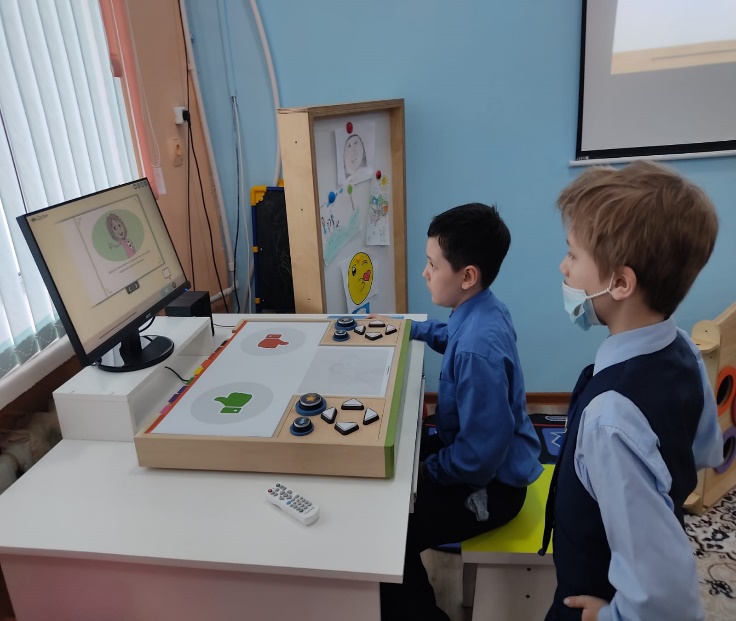 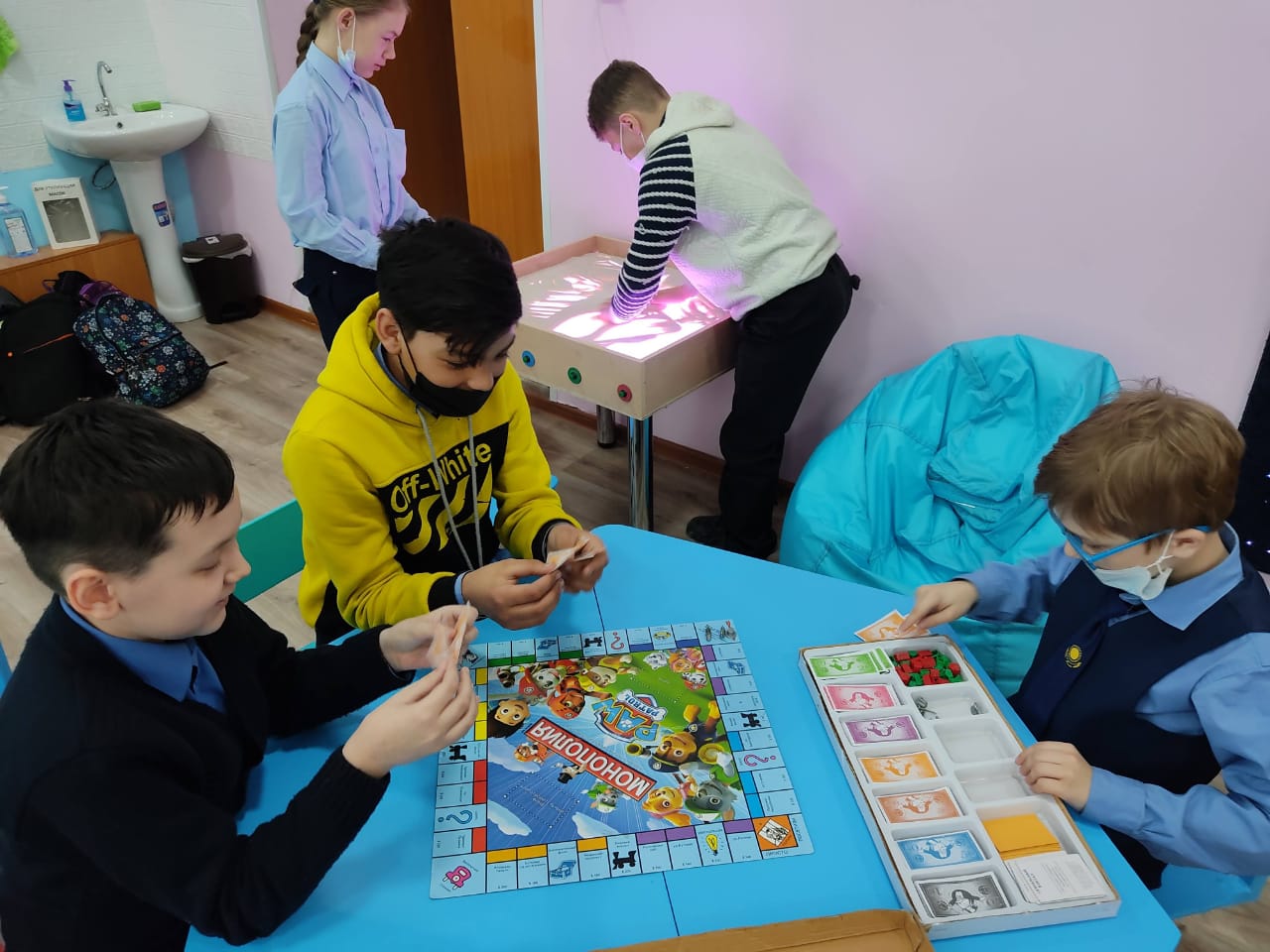 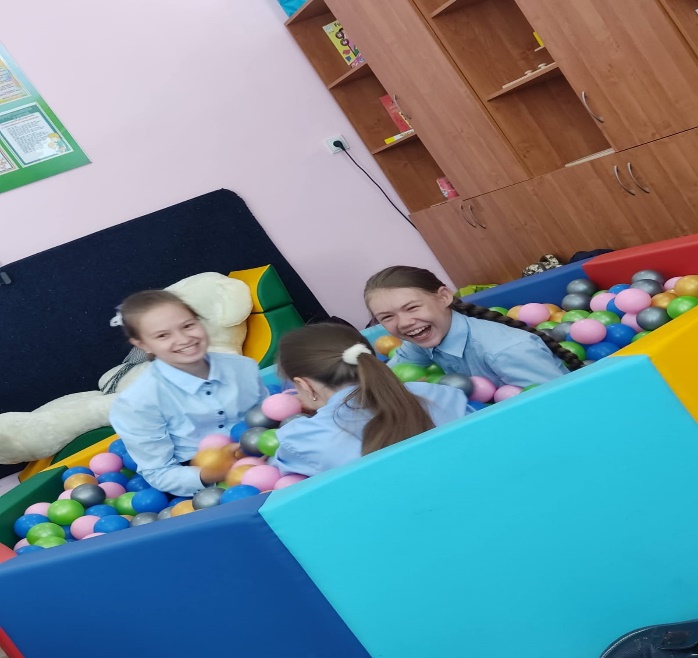 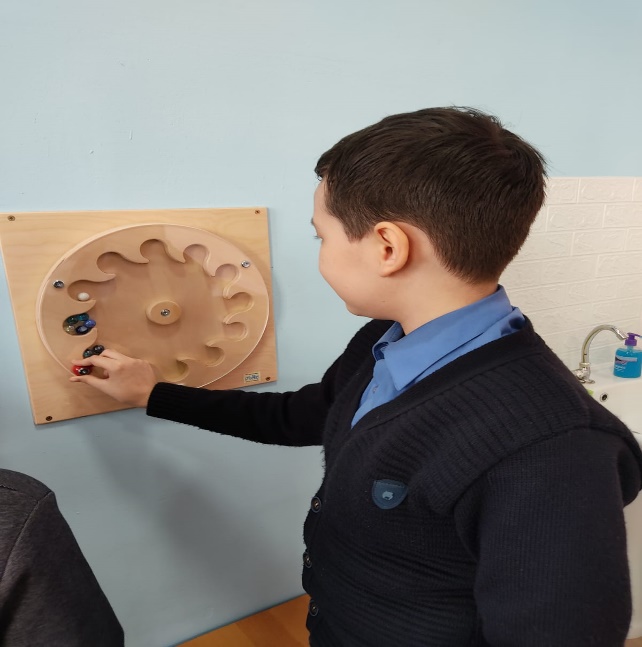 